pH Testing LabA pH meter is a useful tool in the greenhouse and each grower should be able to accurately operate the meter.  This procedure is for testing your greenhouse water and soil media.Materials Needed: pH meterGlass Beakers 	pH solution 4 and 7Distilled water Strainer or fine mesh Testing your pH meter Pour a small amount of pH 4 solution into a beaker Immerse the pH probe and take the reading.  It should read 4.0.  If it doesn’t your meter may need to be calibrated. Remove probe a rinse with distilled water Test the accuracy of the meter again by immersing the probe in a small amount of 7.0 solution.  Adjust meter if needed. Remove probe and rinse with distilled water. Testing your greenhouse water Collect a small amount of water from your greenhouse into a glass beaker Insert the probe of the pH meter and record the pH of the water. Remove probe and rinse with distilled waterTesting your greenhouse soil media Collect a fresh, dry growing media sample 1-2 days before testing is done. Place 1 tablespoon of media into a glass beaker and add 30cc of distilled water. Stir and let stand for 20-30 minutes. Stir two more times within the next 20 minute period – 40-50 minutes total. Obtain a clean beaker. Place a strainer or fine mesh over the clean beakerDrain the water out of the soil by pouring your soil beaker sample into a strainer allowing the water to pass thru into the clean beaker Insert the probe into the water collected and record the pH of the water Remove the probe and rinse with distilled water. Student Response: What was the pH of the greenhouse water? What was the pH of the greenhouse growing media? Let’s apply what you learnedWhy is knowing the pH of your water and growing media important? 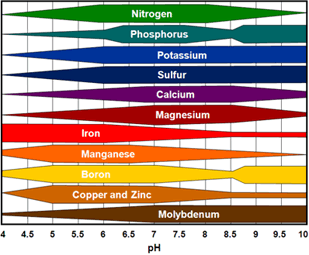 Using the chart above determine what nutrients are easily available to your plants using only your greenhouse water? Do the same for the pH of your greenhouse soilless media? 